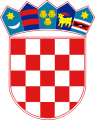 REPUBLIKA HRVATSKA          LIČKO-SENJSKA ŽUPANIJA                       GRAD GOSPIĆGRADONAČELNIK      KLASA: 612-08/19-01/5URBROJ:  2125/01-02-19-2Gospić, 27. studenoga 2019. godine                                                                       GRADSKO VIJEĆE GRADA GOSPIĆAPredmet: Prijedlog Plana raspodjele sredstava spomeničke rente za 2020. godinu		- na razmatranje i donošenje – dostavlja se - Na temelju članka 49. Statuta Grada Gospića („Službeni vjesnik Grada Gospića“ br. 7/09, 5/10, 7/10, 1/12, 2/13, 3/13 – p.t., 7/15, 1/18) u privitku dopisa dostavljam Vam na razmatranje i donošenje Prijedlog Plana raspodjele sredstava spomeničke rente za 2020. godinu.Odredbom članka 114. i 114. b Zakona o zaštiti i očuvanju kulturnih dobara („Narodne novine“ broj 69/99, 151/03, 157/03, 100/04, 87/09, 88/10, 61/11, 25/12, 136/12, 157/13, 152/14, 98/15, 44/17 i 90/18) prihod od spomeničke rente može se koristiti isključivo za zaštitu i očuvanje kulturnih dobara, a uplaćuje se 60% u korist gradova ili općina na području koje je renta ubrana, a 40% u korist državnog proračuna za ostvarenje nacionalnog programa iz članka 110. ovoga Zakona.Za realizaciju predloženoga Plana planirana su sredstva u iznosu od 200.000,00 kuna.Slijedom navedenog i obrazloženog, predlaže se Gradskom vijeću Grada Gospića donošenje Plana raspodjele sredstava spomeničke rente za 2020. godinu.S poštovanjem,GRADONAČELNIK GRADA GOSPIĆA 	       Karlo StarčevićNa temelju članka 114. b Zakona o zaštiti i očuvanju kulturnih dobara („Narodne novine“ broj 69/99, 151/03, 157/03, 100/04, 87/09, 88/10, 61/11, 25/12, 136/12, 157/13, 152/14, 98/15, 44/17 i 90/18) i članka 33. Statuta Grada Gospića („Službeni vjesnik Grada Gospića" br. 7/09, 5/10, 7/10, 1/12, 2/13, 3/13 - pročišćeni tekst, 7/15 i 1/18), Gradsko vijeće Grada Gospića na sjednici održanoj dana _____________ 2019. godine donosiPLANraspodjele sredstava spomeničke rente za 2020. godinuČlanak 1.Planom raspodjele sredstava spomeničke rente za 2020. godinu raspoređuju se sredstva spomeničke rente za programe zaštite i očuvanja kulturnih dobara na području Grada Gospića.Članak 2.U Proračunu Grada Gospića za 2020. godinu predviđaju se sredstva prihoda od spomeničke rente u iznosu od 200.000,00 kuna, a utrošit će se u svrhu  zaštite i očuvanja kulturnih dobara, kako slijedi:Članak 3.Ovaj Plan stupa na snagu 1. siječnja 2020. godine, a objavit će se u „Službenom vjesniku Grada Gospića“. PREDSJEDNIK GRADSKOG VIJEĆA                GRADA GOSPIĆA       	 Petar Radošević, v.r.OBRAZLOŽENJEIZGRADNJA SPOMEN OBILJEŽJA (ukupni iznos projekta 210.000,00 kn)Sredstva prihoda od spomeničke rente u visini od 150.000,00 kn namijenjena su završetku izgradnje Spomenika žrtvama Drugog svjetskog i Domovinskog rata u Širokoj Kuli i projektu izgradnje jedinstvenog spomenika u Ribniku koji bi trebao objediniti postojeća dva spomenika.DONACIJA VJERSKIM ZAJEDNICAMA (ukupni iznos projekta 50.000,00 kn)Sredstva prihoda od spomeničke rente u visini od 50.000,00 kn utrošit će se za donacije vjerskim zajednicama, odnosno kapitalne projekte vjerskih zajednica sukladno njihovim zahtjevima i potrebama.PLANIRANI RASHOD OD PRIHODA SPOMENIČKE RENTE ZA 2020. GODINUPLANIRANI RASHOD OD PRIHODA SPOMENIČKE RENTE ZA 2020. GODINUKapitalni projekt K300009IZGRADNJA SPOMEN OBILJEŽJA150.000,00 knKapitalni projekt K100001DONACIJE VJERSKIM ZAJEDNICAMA50.000,00 knUKUPNO200.000,00 kn